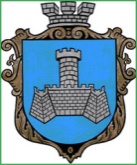 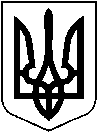 УКРАЇНАВІННИЦЬКОЇ ОБЛАСТІМІСТО ХМІЛЬНИКРОЗПОРЯДЖЕННЯМІСЬКОГО ГОЛОВИ     від    “04” березня 2024 р                                                                                  № 116 -рПро проведення робочої  зустрічііз опікунами та піклувальникамиЗ метою координації зусиль виконавчих органів міської ради та відповідних установ, що займаються  питаннями соціального захисту дітей-сиріт та дітей, позбавлених  батьківського піклування, які  перебувають під опікою, піклуванням і проживають на території  Хмільницької міської територіальної громади,   надання   опікунам, піклувальникам методичної та практичної допомоги, оперативного вирішення на місцевому рівні проблемних питань, що виникають, на виконання ст. 4 Закону України «Про органи і служби у справах дітей та спеціальні установи для дітей», ст. ст. 11, 12 Закону України «Про забезпечення організаційно-правових умов соціального захисту дітей-сиріт та дітей, позбавлених батьківського піклування», керуючись ст. ст. 42, 59 Закону України  „Про місцеве самоврядування в Україні”:1. Службі у справах дітей Хмільницької міської ради ( Тишкевич Ю.І.):          1.1. Провести 21.03.2024 року робочу зустріч з опікунами та піклувальниками  для оперативного вирішення на місцевому рівні проблемних питань що виникають.1.2. Залучити до проведення заходу  представників  управління праці та соціального захисту населення Хмільницької міської ради, управління освіти, молоді та спорту Хмільницької міської ради,  Хмільницького міського центру соціальних служб, Хмільницького  РВП   ГУНП у Вінницькій області, КНП «Хмільницький  ЦПМСД»,  опікунів, піклувальників.2.  Управлінню освіти, молоді та спорту Хмільницької міської ради (Оліх В.В.)  надати 21.03.2024 року зал для проведення вищезазначеного заходу.3. Контроль за виконанням  цього розпорядження покласти на  заступника міського голови з питань діяльності виконавчих органів міської ради  Сташка А.В.Міський голова                                                                 Микола ЮРЧИШИНСергій МАТАШАндрій СТАШКОНадія БУЛИКОВАВіталій ОЛІХЮрій ТИШКЕВИЧВіктор ЗАБАРСЬКИЙ